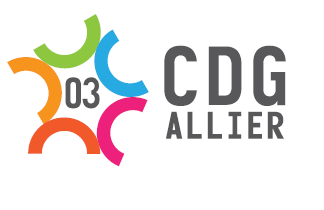 FORMULAIRE DE SAISINE DU CONSEIL MÉDICALLe dossier complet, sous pli confidentiel, est à envoyer à CDG 03 – CONSEIL MEDICAL – Maison des Communes – 4 Rue Marie Laurencin – 03400 YZEURE – conseil.medical@cdg03.frIDENTIFICATION DE LA COLLECTIVITÉ Collectivité ou établissement : ……….……………………………………………………………………………………….………………………………Adresse : ………………………………………………………………………………………………………………………….………………………………………Nom et prénom de l’agent chargé du suivi du dossier : ……………………………………………………………….……………………..…..Téléphone : …………………………………………………….…… Courriel : …………………………………………….……………………………………IDENTIFICATION DE L’AGENT Nom patronymique : ……………………………………….………………… Prénoms : ………………………………………….…………………….…Nom d’usage : ………………………………………………………………………..   Date de naissance :  ..……..…/………..…/……………….…Numéro sécurité sociale : ………………………………………………………………………………………………………………………..……………...Adresse :…………………………………….……………………………………………………………………………….………………………………..………… Téléphone (si accord de l’agent) : ………………..……..……………………………………………………………………………..………..………... Courriel (si accord de l’agent pour envoi du PV) : …………….……………………………………..……………………………..……........….Statut de l’agent :     Stagiaire CNRACL 	 Titulaire CNRACL         Stagiaire IRCANTEC 	 Titulaire IRCANTEC          CDI          Contractuel N° CNRACL :…………………………………………………..Grade : …………………………………..………………….      communal           intercommunal       pluri communal Service d’affectation : ……………………………………………………..……………………….……………………….………………………….…….…Emploi – fonctions détaillées : ………………………………………………………….…………………………………………………………...……..Date d’entrée dans la FPT : …..…../…….…/…….. 	           Date d’entrée dans la collectivité : …..…../…….…./..…….. Poste actuel occupé depuis le : .…..../…….…/…..…. Durée de travail hebdomadaire :  temps complet   temps partiel : …..%  temps non complet : …..…h…....mn  RQTH Médecin du travail chargé du suivi de l’agent (nom et adresse) : ……………………………………………………………….…………..…………………………………………………………………………………………………………………………………………………………………….……….…Médecin traitant en charge du suivi de l’agent (nom et adresse) : ………………………………………………………………….……...……………………………………………………………………………………………………………………………………………………………………………..…Position de l’agent à ce jour :  En activité 		 Reprise le …………………………		 Temps partiel pour raison thérapeutique		 Temps plein Congé maladie ordinaire 	 Congé longue maladie       Congé grave maladie     Congé longue durée En arrêt accident de service	 En arrêt maladie professionnelle - Depuis le ….../……/…… jusqu’au ……/……/……Fait le à ………………………………………… , le …………………………………………Signature de l'autorité territoriale et cachet de la collectivitéMotifs de saisine du Conseil MédicalLes demandes de prolongation de congé ou de réintégration doivent être faites AU MOINS 2 MOIS avant l’expiration du congé attribuéEXPOSÉ DES CIRCONSTANCES QUI MOTIVENT LA SAISINECirconstances et questions précises pour lesquelles la collectivité souhaite obtenir un avis…………………………………………………………………………………………………………………………………………………………………………..……………………………………………………………………………………………………………………………………………………………………………..……………………………………………………………………………………………………………………………………………………………………………..……………………………………………………………………………………………………………………………………………………………………………..……………………………………………………………..……………………………………………………………………………………………………………………………………………………………………………………………………………………………………………………………………………………………..……………………………………………………………………………………………………………………………………………………………………………..……………………………………………………………………………………………………………………………………………………………………………..………………..…………………..…..…………………………….……………………………………………………………………………………………………..……………………………………………………………………………………………………………………………………………………………………………..………………………………………………………………………………..…………………………………………………………………………………………………………………………………………………….…..RELEVÉ DES CONGÉS POUR RAISONS DE SANTÉ DEJA OBTENUS			Fait à………………………………. , le…………………………..				Signature et cachet de l’autorité territorialePIECES A JOINDRE A LA DEMANDE DE SAISINE Pour les CLM, CLD, CGM, réintégration et aptitude à expiration des droits à congés pour raison de santé ou à l’issue d’une période de CLM/CLD, temps partiel thérapeutique : Le certificat médical d'un médecin et toutes pièces justificatives de l'état de santé de l'agent. Si les éléments médicaux émanant d’un médecin praticien hospitalier sont suffisamment détaillés, le Conseil médical peut se dispenser d’avoir recours à une expertise complémentaire d’un médecin agréé pour se prononcer.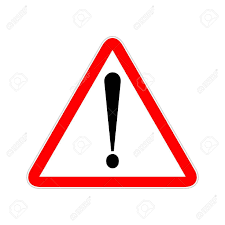 Ces éléments doivent être adressés directement sous pli confidentiel au secrétariat du Conseil médical.  La demande écrite de l'agent adressée à l’autorité territoriale précisant la nature de la demande La fiche de poste de l’agent  La copie des arrêts de travail depuis l’initial sans discontinu Pour le reclassement professionnel : Courrier de l’agent sollicitant son reclassement professionnel Fiche de poste actuelle de l’agent Fiche de poste envisagée pour le nouvel emploi avec un descriptif précis des tâches envisagées Rapport du médecin du travailUniquement pour les saisines relatives au congé de longue maladie/longue durée d’office  Le rapport du médecin du travail  Le rapport motivé du supérieur hiérarchiquePour l’accident de service, de trajet ou maladie professionnelle non reconnus imputables, rechute (si non reconnue par l’autorité), prise en charge des frais médicaux ou/et prolongation des arrêts de travail (en cas de contestation) :  Demande de l’agent Courrier de la collectivité précisant les raisons pour lesquelles l’imputabilité n’est pas reconnue ainsi que les questions précises à poser à la commission de réforme Déclaration d’accident de service, de trajet ou de maladie professionnelle Rapport du médecin de prévention (obligatoire pour la maladie professionnelle) Enquête administrative / rapport hiérarchique Certificat médical initial Autres certificats médicaux liés à l’accident ou la maladie (prolongation arrêt, soins, consolidation, comptes rendus d’hospitalisation, de médecins spécialistes, comptes rendus radio, IRM, scanner …) Fiche de poste de l’agent Compte rendu de l’expertise du médecin agréé, transmis sous pli confidentiel cachetéPour la consolidation avec demande d’allocation temporaire invalidité :  Demande de l’agent Rapport médical ATIACL complété par le médecin agréé ainsi que le compte rendu de l’expertise, sous pli confidentiel cacheté Fiche de poste de l’agent Certificat final de consolidationPour la retraite pour invalidité et majoration tierce personne le cas échéant : Demande de l’agent (sauf en cas d’une demande de retraite d’office) Rapport médical AF3 dûment complété par le médecin agréé Compte rendu d’expertise du médecin agréé, sous pli confidentiel cacheté Fiche de poste Attestation de reclassement dûment complétée, si l’agent est inapte de façon absolue et définitive à ses fonctions PV du conseil médical statuant sur l’inaptitude définitive aux fonctions Formulaire Tierce Personne le cas échéant.ATTENTION : TOUS LES DOSSIERS SOUMIS AU CONSEIL MEDICAL DÉPARTEMENTAL DOIVENT ETRE COMPLETS Octroi d’une première période de □ CLM / □ CLD / □ CGM :           □ sur demande de l’agent            □ d’office           □ fractionné Prolongation d’un □ CLM / □ CLD / □ CGM après épuisement des droits à plein traitement  Réintégration / Aptitude à expiration des droits à congés pour raisons de santé           □ après 12 mois consécutifs de maladie ordinaire           □ à l’issue d’un □ CLM / □ CLD / □ CGM (fin de droits) Réintégration / Aptitude à l’issue d’une période de □ CLM / □ CLD           □ fonctions qui exigent des conditions de santé particulières           □ dans le cadre d’un □ CLM / □ CLD d’office Octroi d’un temps partiel thérapeutique si la demande est formulée conjointement à une demande de réintégration après un congé de maladie qui nécessite l’avis du conseil médical Reclassement professionnel (dans un autre emploi d’un autre corps ou cadre d’emploi à la suite d’une altération de l’état de santé de l’agent) Disponibilité d’office pour raisons de santé / congé sans traitement (stagiaires et contractuels)           □ Première période           □ Renouvellement           □ Réintégration En cas de contestation d’un avis médical rendu par un médecin agrée lors :□ d’un recrutement sur des emplois dont les fonctions exigent des conditions de santé particulières□ d’un octroi d’un congé pour raisons de santé           □ d’un renouvellement d’un congé pour raisons de santé □ d’une réintégration à l’issue d’un congé :         □ CMO          □ CGM         □ CLM          □ CLD        □ CLM d’office         □ CLD d’office        □ CITIS□ du bénéfice d’un TPT□ d’une contre visite ou visite de contrôle règlementaire d’un agent placé en congé pour raisons de santé Imputabilité au service d’un accident non reconnue en raison :□ d’une faute personnelle □ d’une circonstance particulière de nature à détacher l’accident du service  Imputabilité au service d’un accident de trajet non reconnue en raison :□ d’un fait personnel de l’agent□ d’une circonstance étrangère aux nécessités de la vie courante de nature à détacher l’accident de trajet du service Imputabilité au service d’une maladie non reconnue :□ Maladie contractée en service, désignée dans un tableau mais dont une ou plusieurs conditions ne sont pas remplies□ Maladie hors tableau Imputabilité d’une rechute (AS/AT/MP) Allocation temporaire d’invalidité (ATIACL)           □ Demande initiale           □ Révision quinquennale           □ Révision à la radiation des cadres Retraite pour invalidité Autres (à préciser en référence aux article 5 et 5-1 du décret 87-602 du 30/07/1987)□ Attribution d’une rente au fonctionnaire stagiaire licencié pour inaptitude physique□ Renouvellement congé sans traitement (uniquement pour les stagiaires) □ Congé pour infirmité de guerre □ Autre (à préciser) : ……………………………………………………….A compter du……/……/…………/……/…………/……/…………/……/…………/……/…………/……/…………/……/…………/……/…………/……/…………/……/……NATURE DES CONGESDATES                     Plein traitement                                           Demi-traitementDATES                     Plein traitement                                           Demi-traitementCongés de maladie ordinaire obtenus (sur les 12 derniers mois pour leur durée effective)Congés de longue maladie obtenusCongés de longue durée obtenusTemps partiel thérapeutique obtenus Disponibilité d'office pour maladie obtenueCongés de grave maladie obtenusCongé pour invalidité temporaire imputable au service (CITIS) obtenus